Lunch Unit: Lesson #2 (Grilled Cheese Crown Competition)Due: Tuesday May 19, 2020Please read all the instructions before you begin.Learning Intentions:Components of food preparation, including use and adaptations of ingredients, techniques and equipment.Assignment InstructionsFor this assignment you will need to watch Jamie Oliver’s “Cheese Toastie with a Crown,” make your own grilled cheese with a crown and answer some questions about your experience.Lunch Unit: Lesson #2 (Grilled-Cheese Crown Competition)Task #1: Watch Jamie Oliver’s “Cheese Toastie with a crown”: https://www.google.com/search?client=firefox-b-e&q=jamie+oliver+grilled+chees#kpvalbx=_8fiyXpKhEZK50PEPx_GtyAw46Task #2: Creation TimeInsert a picture of your Crowned Creation here:How to Insert a Picture into the Textbox:Download the pictures onto the device you are working with (send as an email from your phone to your device if you took the pictures with your phone).Click on the textbox in which you wish to insert a picture.Then click on insert in the top toolbar. Then click on picture in the bottom toolbar.Then click on from this device.Then click on browse.Select the picture from “downloads” and click “open” and you’re done!Repeat this process for each textbox.Competition Details:Next week, I will attach a document with everyone’s Crowned Creations to assignment #7. Each creation will be given a number. The creations that score the highest will take the top three spots. Scores will be based on this rubric:For Example:I would give this creation: Crown (3), Condiments (2), and Overall Appearance (2), Total = 7Extension Assignment: Why Shop Local?I think we are very lucky to live in such agriculturally rich part of Canada. We have access to fresh local foods year-round. When it comes to cooking, fresh is always best! There are a number of reasons why shopping local can be beneficial for you and your community. The BC Association of Farmers’ Markets has created an excellent website that clearly outlines several reasons in the link below:https://bcfarmersmarket.org/why-bc-farmers-markets/Task 1: Do you think it is important to shop local? Why or why not?List at least 5 reasons why you think it is or isn’t important to shop local. Answer in complete sentences here: Task 2: What is in season (fresh) during the month of May on Vancouver Island and Southwest BC? Use this link: https://bcfarmersmarket.org/why-bc-farmers-markets/whats-in-season/Answer here: IngredientsIngredientsIngredientsTwo Slices of breadPinch of paprikaTwo Slices of breadPinch of paprika½ cup shredded cheddar1-2 tbsp soft butterMethodMethodMethodPull out a skillet or frying panButter every side of each slicePut a generous amount of shredded cheddar in between the slicesPut your toastie on the pan (medium/low heat)Toast for 3 minutes each sideFlip when other side is crispy and golden brownAfter 1st flip, weigh down toastie with a plate and something heavy, for example, jar of pickles or bag of flour.Grate a layer of cheese into the pan (low/medium) heat.Sprinkle a pinch of paprika on top. Place your toastie in the middle, leave for 10-20seconds, then take a flipper and carefully scoop out your sandwich with all the cheese attached. DON’T flip it until all the cheese has hardened into a crown.  Serve with a condiment of your choice.TAKE a picture of your Crowned Creation!Sprinkle a pinch of paprika on top. Place your toastie in the middle, leave for 10-20seconds, then take a flipper and carefully scoop out your sandwich with all the cheese attached. DON’T flip it until all the cheese has hardened into a crown.  Serve with a condiment of your choice.TAKE a picture of your Crowned Creation!Categories1 point2 points3 pointsScoreThe CrownCrown shows little to no height, partially formed, a little burnt.Crown shows some height (2cm) and circles most of the toastie.Crown shows impressive height (5cm) and circles the whole toastieCondimentsSloppily plopped onto the plateNeatly plopped onto the plateCreatively plopped onto the plateOverall AppearanceLooks edible, but you’re hesitant to take a biteThe “toastie” and condiments are placed neatly. You’re starting to salivate.You want to take a big bite out of it right now! Very creative display.TotalBird’s Eye ViewSide View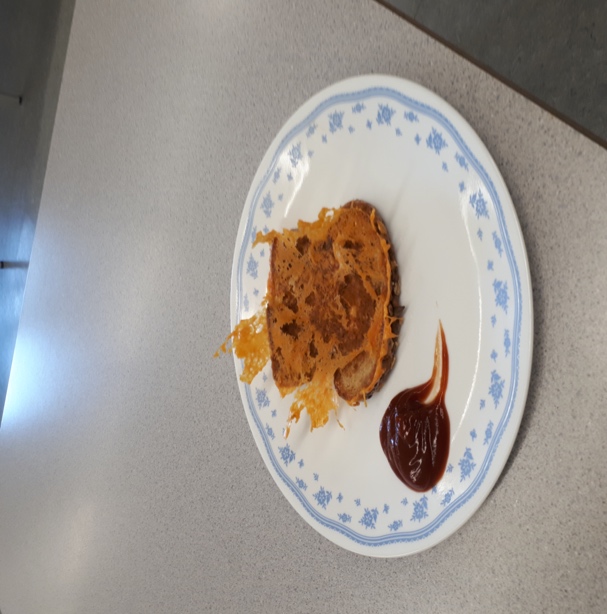 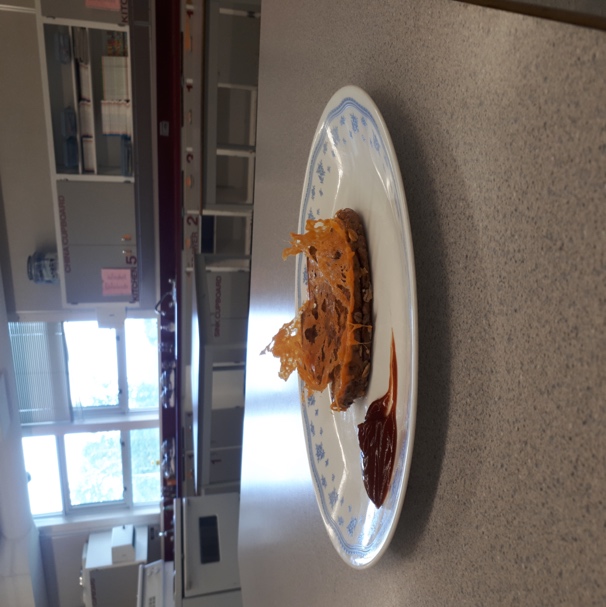 